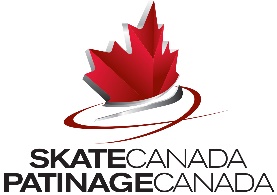 Section Volunteer Coach Award*Required1. Select Section* (mark an “X” beside your choice)British Columbia/YukonAlberta/NWT/NunavutSaskatchewanManitobaSkate OntarioQuebecNew BrunswickNova ScotiaPrince Edward IslandNewfoundland and Labrador2. Candidate's First Name: *3. Candidate's Last Name: *4. Candidate’s Skate Canada Number: *5. Candidate's Email Address: *6. Candidate’s Phone Number: *7. Candidate’s Home Club or Skating School: *8. NCCP status: *9. Number of years coaching: *10. Where and how long: *11. List the programs instructed by this coach (e.g. CanSkate, STARSkate, etc): *12. Summary of volunteer activities for the current season: *13. Explain why this individual should be selected to receive this award: *14. Include any additional information that distinguishes this nominee: *15. Nominator’s First Name: *16. Nominator’s Last Name: *17. Nominator's Email Address: *18. Nominator's Phone Number: *19. Nominator’s Home Club: *20. Nominator’s Relationship to Candidate (parent, coach, club volunteer, etc.): *21. Letters of Support:Nominators are encouraged to collect up to three letters of support written by skaters, parents, etc.  Please keep each letter to a maximum of 250 words. Letters can be included with this nomination or the content may be copied and pasted into this document. 